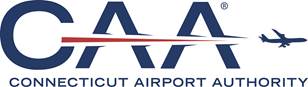 PERMIT APPLICATIONThis application must be submitted at least three (3) business days before the event (Monday through Friday 9:00 AM to 4:30 PM, excluding holidays).  Email completed application to jslayton@ctairports.org or fax to 860-627-3594.Application is for:		   Leafleting		   PicketingEvent Name:  	Date/Time:  	Sponsoring Organization:  		Address:  	Name of Person Applying:  		Address:  		Daytime Phone Number:  	Permit Carrier Present at Event:  		Address:  		Daytime Phone Number:  		Nighttime Phone Number:  	Number of expected participants:   Minimum:  	   Maximum:  	Please list description of placards, pickets, brochures, etc. that will be handed out during the event.  (Provide examples, when possible):By signing this permit application:I confirm that there will be no solicitation performed by those carrying out this activity.The applicant agrees to abide by all the terms and conditions of the CAA’s Leafleting and Picketing Policy.The facts set forth in this application are true and correct.  Any materially false statements are grounds for revocation of the permit.	(Signature of Permit Applicant)INDEMNIFICATION, RELEASE AND HOLD HARMLESS AGREEMENTConnecticut Airport AuthorityThe undersigned, having received a permit  from the Connecticut Airport Authority to conduct 	on 	, do hereby indemnify,  release and forever hold harmless the Connecticut Airport Authority from any personal injuries or property damage resulting to me or others,  arising out of or connected to the permitted activity.IN TESTIMONY WHEREOF, I have hereunto set my hand and seal:This, the 	 day of 	, 20				(Signature)WITNESS:  		